КОНКУРС «ГТО ГЛЗАМИ ДЕТЕЙ»Подведены итоги муниципального конкурса детского творчества «ГТО глазами детей», в котором принял участие воспитанник группы «Солнышко» Кочев Егор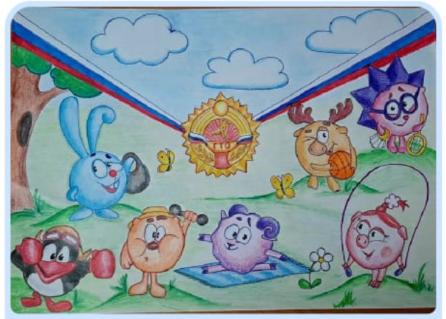 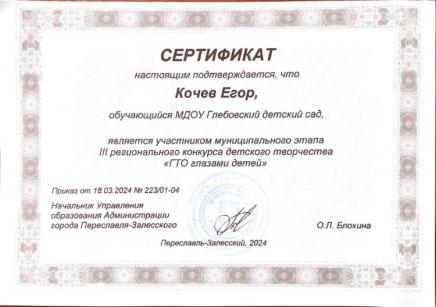 